Прайс-лист ДЕРЕВЯННАЯ МЕБЕЛЬ от 1.01.17Мебель под старину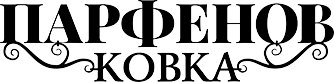 ИП Парфенов В.А.8 (4832) 30-17-638 (953) 287-12-36www.parfenov-kovka.rue-mail: info@parfenov-kovka.ruСкамейки деревянныелавка "Воевода"высота спинки - 950ммвысота сиденья - 425ммширина сиденья - 440ммпри длине 1200мм - цена 7 490 руб.при длине 1500мм - цена 8 580 руб.при длине 1800мм - цена 10 220 руб.при длине 2100мм - цена 12 120 руб.при длине 2500мм - цена 13 260 руб.при длине 3000мм - цена 14 700 руб.скамья "Воевода"высота - 425ммширина сиденья - 400ммпри длине 1200мм - цена 6 050 руб.при длине 1500мм - цена 6 900 руб.при длине 1800мм - цена 7 910 руб.при длине 2100мм - цена 8 770 руб.при длине 2500мм - цена 10 960 руб.при длине 3000мм - цена 11 720 руб.скамья "Слобода"высота - 425ммширина сиденья - 350ммпри длине 1200мм - цена 5 810 руб.при длине 1500мм - цена 6 610 руб.при длине 1800мм - цена 7 530 руб.при длине 2100мм - цена 8 500 руб.при длине 2500мм - цена 10 780 руб.при длине 3000мм - цена 12 150 руб.лавка "Слобода"высота спинки - 950ммвысота сиденья - 425ммширина сиденья - 420ммпри длине 1200мм - цена 7 670 руб.при длине 1500мм - цена 8 620 руб.при длине 1800мм - цена 10 000 руб.при длине 2100мм - цена 10 830 руб.при длине 2500мм - цена 13 270 руб.при длине 3000мм - цена 14 700 руб.лавка «Эксклюзив»высота спинки - 900ммвысота сиденья - 425ммширина сиденья - 440ммпри длине 1200мм - цена 6 760 руб.при длине 1500мм - цена 7 720 руб.при длине 1800мм - цена 8 750 руб.при длине 2100мм - цена 10 930 руб.при длине 2500мм - цена 13 650 руб.при длине 3000мм - цена 14 140 руб.лавка «Эксклюзив» с подлокотникамивысота спинки - 900ммвысота сиденья - 425ммширина сиденья - 440ммпри длине 1500мм - цена 10 800 руб.при длине 2100мм - цена 11 100 руб.при длине 2500мм - цена 14 900 руб.при длине 3000мм - цена 16 400 руб.лавка "Добрыня"высота спинки - 900ммвысота сиденья - 425ммширина сиденья - 440ммпри длине 1200мм - цена 7 250 руб.при длине 1500мм - цена 8 190 руб.при длине 1800мм - цена 9 420 руб.при длине 2100мм - цена 10 640 руб.при длине 2500мм - цена 11 340 руб.при длине 3000мм - цена 13 720 руб.скамья "Добрыня"высота сиденья - 425ммширина сиденья - 400ммпри длине 1200мм – цена 5 880 руб.при длине 1500мм - цена 6 800 руб.при длине 1800мм - цена 7 530 руб.при длине 2100мм - цена 8 470 руб.при длине 2500мм - цена 10 260 руб.при длине 3000мм - цена 11 270 руб.скамья "Иван"высота сиденья - 425ммширина сиденья - 360ммпри длине 1200мм - цена 6 030 руб.при длине 1500мм - цена 7 910 руб.при длине 1800мм - цена 9 200 руб.при длине 2100мм - цена 10 450 руб.при длине 2500мм - цена 12 290 руб.при длине 3000мм - цена 13 450 руб. лавка "Колесница"высота спинки - 1100ммвысота сиденья - 450ммширина сиденья - 460ммпри длине 1500мм - цена 14 840 руб.при длине 2000мм - цена 18 480 руб.лавка "Барон 2"высота сиденья - 450ммвысота спинки  - 980ммширина сиденья - 420ммдлина лавки    - 1000ммцена 14 280 руб.лавка "Барон 3"высота сиденья - 450ммвысота спинки  - 980ммширина сиденья - 420ммдлина лавки    - 1500ммцена 19 320 руб.лавка "Барон 4" угловаявысота сиденья - 450ммвысота спинки  - 980ммширина сиденья - 420ммдлина лавки    - 1500-1700ммцена 33 880 руб.лавка "Сказка"высота спинки - 1050ммвысота сиденья - 430ммширина сиденья - 460ммпри длине 1200мм - цена 9 520руб.при длине 1500мм - цена 11 760 руб.Стулья деревянныеСтул "Воевода"высота спинки - 950ммвысота сиденья - 425ммразмер сиденья - 420 х 430ммСтул очень прочный и массивный.Сиденье изготовлено из брусков толщиной 34мм цена 5 600 Стул "Слобода"высота спинки - 840ммвысота сиденья - 425ммразмер сиденья - 420 х 430ммСтул очень прочный. Сиденье изготовлено из мебельного щита толщиной 34мм. цена 5 180 стул "Эксклюзив"высота спинки - 840ммвысота сиденья - 425ммразмер сиденья - 420 х 430ммСтул очень прочный и массивный.Сиденье изготовлено из брусков толщиной 40мм  цена 5 880 Стул барныйвысота спинки - 1150ммвысота сиденья - 700ммразмер сиденья - 400 х 400ммСтул великолепно впишется в интерьер бара или загородного дома. Цена 7 840Стул барный с подлокотникамивысота спинки - 1150ммвысота сиденья - 700ммразмер сиденья - 400 х 420ммСтул великолепно впишется в интерьер бара или загородного дома. Цена 8 540Стул "Лесник"высота спинки - 950ммвысота сиденья - 425ммразмер сиденья - 420 х 420ммСтул очень прочный и массивный.Сиденье изготовлено из мебельного щита толщиной 34мм.Цена 6 160Стул "Барин"высота спинки - 950ммвысота сиденья - 425ммразмер сиденья - 420 х 430ммСтул очень прочный и массивный.Сиденье изготовлено из мебельного щита толщиной 30мм.Цена 5 880Стул "Слобода-2"высота спинки - 840ммвысота сиденья - 425ммразмер сиденья - 420 х 430ммСтул очень прочный. Сиденье изготовлено из мебельного щита толщиной 34мм.Цена 5 600Стул "Иван"высота спинки - 940ммвысота сиденья - 425ммразмер сиденья - 420 х 430ммСтул очень прочный. Сиденье изготовлено из мебельного щита толщиной 34мм.Цена 5 740Стул "Барон"высота спинки - 980ммвысота сиденья - 450ммразмер сиденья - 420 х 430ммСтул прочный и удобный. Спинка и сиденье обтянуты кожзаменителем.Цена 8 120Стул "Иван" мягкийвысота спинки - 950ммвысота сиденья - 450ммразмер сиденья - 420 х 430ммСтул прочный и удобный. Спинка и сиденье обтянуты кожзаменителем.Цена 7 980Стул "Викинг"высота спинки - 970ммвысота сиденья - 450ммразмер сиденья - 420 х 440ммСтул прочный и удобный. Сиденье изготовлено из мебельного щита толщиной 34мм.Цена 6 300Стул "Барный" мягкийвысота спинки - 1200ммвысота сиденья - 700ммразмер сиденья - 420 х 440ммСтул великолепно впишется в интерьер бара или загородного дома.Цена 7 280Стул "Дровосек"высота спинки - 1050ммвысота сиденья - 430ммразмер сиденья - 420 х 440ммСтул прочный и удобный. Сиденье изготовлено из мебельного щита толщиной 34мм.Цена 6 580Стул "Сказка"высота спинки - 1050ммвысота сиденья - 430ммразмер сиденья - 500 х 460ммСтул прочный и удобный. Сиденье изготовлено из мебельного щита толщиной 28мм.Цена 5 880Стул "Князь"высота спинки - 900ммвысота сиденья - 430ммразмер сиденья - 420 х 430ммСтул прочный и удобный. Сиденье изготовлено из мебельного щита толщиной 28мм.цена 5 600 Столы деревянныеСтол "Россь"высота - 750ммстолешница - 1500*800 - цена 11 900                       1800*800 - цена 14 840                       2100*800 - цена 17 220                       2500*900 - цена 20 860                       3000*1000- цена 23 520 Стол изготовлен из массива сосны. Столешница по желанию может быть изготовлена из мебельного щита толщиной 40мм с обвязкой 40мм или из брусков толщиной 40мм.Стол "Барон"высота - 750ммстолешница - 1200*700 - цена 9 800                      1500*800 - цена 11 760                      1800*800 - цена 14 140                      2100*800 - цена 16 730                       2500*900 - цена 20 540                       3000*1000- цена 22 120 Стол изготовлен из массива сосны. Столешница изготовлена из мебельного щита толщиной 40мм с обвязкой 20мм.Стол "Варвар"высота - 750ммстолешница - 1200*700 - цена 9 500                      1500*800 - цена 10 980                      1800*800 - цена 13 900                      2100*800 - цена 14 870                      2500*900 - цена 18 780                       3000*1000- цена 20 690 Стол изготовлен из массива сосны. Столешница изготовлена из брусков толщиной 40мм.Стол "Воевода"высота - 750ммстолешница - 1500*800 - цена 12 880                      1800*800 - цена 14 840                      2100*800 - цена 17 220                      2500*900 - цена 20 860                      3000*1000- цена 23 520Стол изготовлен из массива сосны. Столешница по желанию может быть изготовлена из мебельного щита толщиной 40мм с обвязкой 40мм или из брусков толщиной 40мм.Стол "Добрыня"высота - 750ммстолешница - 1200*700 - цена 9 100                      1500*800 - цена 10 920                      1800*800 - цена 13 230                      2100*800 - цена 14 140                      2500*900 - цена 17 560                     3000*1000- цена 20 300Стол изготовлен из массива сосны. Столешница изготовлена из мебельного щита толщиной 40мм. Ножки из бруса 80*80 мм.Стол "Иван"высота - 750ммстолешница - 1200*700 - цена 9 380                       1500*800 - цена 10 980                       1800*800 - цена 13 900                       2100*800 - цена 14 870                       2500*900 - цена 18 780Стол изготовлен из массива сосны. Столешница изготовлена из мебельного щита толщиной 40мм с обвязкой 40мм.Стол круглыйвысота - 750ммстолешница - 900*900 -   цена 10 920                     1400*1400 - цена 17 500Стол изготовлен из массива сосны. Столешница изготовлена из мебельного щита толщиной 40мм с обвязкой 40мм.Стол круглый-1высота - 750ммстолешница - 700*700 - цена 6 580                      900*900 - цена 9 100Стол изготовлен из массива сосны. Столешница изготовлена из мебельного щита толщиной 40мм с обвязкой 40мм.Стол квадратныйвысота - 750ммстолешница - 700*700 - цена 5 880                      900*900 - цена 9 940Стол изготовлен из массива сосны. Столешница изготовлена из мебельного щита толщиной 40мм с обвязкой 40мм.Стол "Викинг"высота - 750ммстолешница - 1200*700 - цена 8 680                       1500*800 - цена 9 310                       1800*800 - цена 11 860                       2100*800 - цена 13 720Стол изготовлен из массива сосны. Столешница изготовлена из брусков толщиной 40мм.Стол "Богатырь"высота - 750ммстолешница - 1200*700 - цена 9 100                      1500*800 - цена 10 700                      1800*800 - цена 13 700                      2100*800 - цена 14 700                      2500*900 - цена 18 480                    3000*1000 - цена 20 380Стол изготовлен из массива сосны. Столешница изготовлена из мебельного щита толщиной 40мм с обвязкой 20мм.Стол "Сказка"высота - 750ммстолешница - 1200*700 - цена 12 320                       1500*800 - цена 13 580                       1800*800 - цена 14 730                       2100*800 - цена 16 600                       2500*900 - цена 17 500                      3000*1000- цена 20 020Стол изготовлен из массива сосны. Столешница изготовлена из мебельного щита толщиной 30мм с обвязкой 50мм.Стол "Сказка" круглыйвысота - 750ммстолешница - 700*700 - цена 9 940                      900*900 - цена 13 020Стол изготовлен из массива сосны. Столешница изготовлена из мебельного щита толщиной 30мм с обвязкой 50мм.Стол "Маркиз"высота - 750ммстолешница - 1200*700 - цена 10 920                      1500*800 - цена 15 120                      1800*800 - цена 17 500Стол изготовлен из массива сосны. Столешница изготовлена из мебельного щита толщиной 40мм.Стол "Князь"высота - 750ммстолешница - 1200*700 - цена 9 660                       1500*800 - цена 10 530                       1800*800 - цена 12 420                      2100*800 - цена 14 280                       2500*900 - цена 17 560                      3000*1000 - цена 20 720 Стол изготовлен из массива сосны. Столешница изготовлена из мебельного щита толщиной 40мм.Стол "Граф"высота - 750ммстолешница - 1300*750 - цена 11 480                       1600*800 - цена 14 420                       2000*800 - цена 18 900 Стол изготовлен из массива березы. Столешница изготовлена из мебельного щита толщиной 40мм и обвязкой 40мм.Стол "Эксклюзив"высота - 750ммстолешница - 1200*750 - цена 9 100                       1500*800 - цена 10 700                       1800*800 - цена 13 700                       2100*800 - цена 14 700                       2500*900 - цена 14 480                       3000*1000 - цена 20 380 Стол изготовлен из массива березы. Столешница изготовлена из мебельного щита толщиной 40мм и обвязкой 40мм.Люстры деревянныеЛюстра "Колесо"диаметр колеса - 800ммВитая ковка обработана специальным покрытием, защищающим металл от коррозии.Цена 14 840Люстра "Крест"размер - 700 х 500ммЦепь покрыта специальным покрытием, защищающим металл от коррозии. Состаренное дерево, цепь, канат и стекло великолепно подчеркивает искусственно созданную старину.Цена 8 540Бра "Фонарик"высота - 430ммглубина - 300ммширина - 140ммЦепь со специальным покрытием, защищающим металл от коррозии.Состаренное дерево с переливающимся стеклом создаст атмосферу уюта в комнате.Цена 2 156Бра "Факел"большойвысота - 680ммкрепёжная площадка - 440*180ммОригинальный декоративный светильник в стиле раннего средневековья.Цена 2 520Бра "Факел-2" маленькийОригинальный декоративный светильник в стиле раннего средневековья.Крепёжная площадка - 270*150ммЦена 2 100Люстра "Крестьянка"1200*700 ммПричудливая форма люстры великолепно дополнит интерьер загородного дома.цена 11 760Светильник "Крестьянин"Оригинальный декоративный светильник в деревенском стиле.Крепёжная площадка - 500*240ммЦена 3 080Бра "Моряк"Оригинальный декоративный светильник в морском стиле.Цена 5 180Бра "Викинг"Оригинальный декоративный светильник в стиле средневекового замка.Цена 3 500 руб.Люстра "Крестьянин"800*650 ммОригинальный декоративный светильник в стиле средневековой Руси.Цена 8 680Люстра "Паук"1100*1100 ммПричудливая форма люстры великолепно дополнит интерьер загородного дома.Цена 4 760  Люстра "Царская"диаметр - 1000 ммПричудливая форма люстры великолепно дополнит интерьер загородного дома.Цена 22 400 Дверь "Варвар"высота дверного полотна - 2000ммширина дверного полотна - 600мм/700мм/800мм/900ммтолщина дверного полотна - 45ммглубина дверной коробки - от 80 до 250мм.По желанию дверной блок укомплектовывается оригинальной обналичкой и дверной фурнитурой.цена 12 040/13160/14280/15820 руб.Дверь"Варвар" (арочная)высота дверного полотна - 2000ммширина дверного полотна - 600мм/700мм/800ммтолщина дверного полотна - 45ммглубина дверной коробки - от 80 до 160мм.По желанию дверной блок укомплектовывается оригинальной обналичкой и дверной фурнитурой.цена 16 800/19320/20440 руб.Дверной блок глухой арочный(полуторный)высота дверного полотна - 2000ммширина дверного полотна - 1100ммтолщина дверного полотна - 45ммглубина дверной коробки - 80мм.По желанию дверной блок укомплектовывается оригинальной обналичкой и дверной фурнитурой.цена 24 700 руб.Дверь"Банная"высота дверного полотна - 2000ммширина дверного полотна - 600мм/700мм/800мм/900ммтолщина дверного полотна - 40ммглубина дверной коробки - от 80 до 160мм.По желанию дверной блок укомплектовывается оригинальной обналичкой и дверной фурнитурой.цена 11200/12600/13300/14280 руб.Дверь"Банная" арочнаявысота дверного полотна - 2000ммширина дверного полотна - 600мм/700мм/800ммтолщина дверного полотна - 40ммглубина дверной коробки - от 80 до 160мм.По желанию дверной блок укомплектовывается оригинальной обналичкой и дверной фурнитурой.цена 15120/16940/19320 руб.Дверь"Воевода"высота дверного полотна - 2000ммширина дверного полотна - 600мм/700мм/800мм/900ммтолщина дверного полотна - 40ммглубина дверной коробки - от 80 до 250мм.По желанию дверной блок укомплектовывается оригинальной обналичкой и дверной фурнитурой.цена 10500/11480/12740/14280 руб.Дверь"Князь"высота дверного полотна - 2000ммширина дверного полотна - 600мм/700мм/800мм/900ммтолщина дверного полотна - 40ммглубина дверной коробки - от 80 до 250мм.По желанию дверной блок укомплектовывается оригинальной обналичкой и дверной фурнитурой.цена 11760/12880/14140/15960 руб.Дверь"Боярская"высота дверного полотна - 2000ммширина дверного полотна - 600мм/700мм/800мм/900ммтолщина дверного полотна - 40ммглубина дверной коробки - от 80 до 250мм.По желанию дверной блок укомплектовывается оригинальной обналичкой и дверной фурнитурой.цена 12040/13160/14280/15680 руб.Дверь"Добрыня"высота дверного полотна - 2000ммширина дверного полотна - 600мм/700мм/800мм/900ммтолщина дверного полотна - 40ммглубина дверной коробки - от 80 до 250мм.По желанию дверной блок укомплектовывается оригинальной обналичкой и дверной фурнитурой.цена 11900/12600/13440/15400 руб.Дверь"Витязь"высота дверного полотна - 2000ммширина дверного полотна - 600мм/700мм/800мм/900ммтолщина дверного полотна - 40ммглубина дверной коробки - от 80 до 250мм.По желанию дверной блок укомплектовывается оригинальной обналичкой и дверной фурнитурой.цена 12040/13160/14280/15680 руб.Дверь"Деревенская"высота дверного полотна - 2000ммширина дверного полотна - 600мм/700мм/800мм/900ммтолщина дверного полотна - 40ммглубина дверной коробки - от 80 до 250мм.По желанию дверной блок укомплектовывается оригинальной обналичкой и дверной фурнитурой.цена 11620/12740/14000/15540 руб.Дверь"Русич"высота дверного полотна - 2000ммширина дверного полотна - 600мм/700мм/800мм/900ммтолщина дверного полотна - 40ммглубина дверной коробки - от 80 до 250мм.По желанию дверной блок укомплектовывается оригинальной обналичкой и дверной фурнитурой.цена 11480/12600/13720/14560 руб.Дверь"Моряк"высота дверного полотна - 2000ммширина дверного полотна - 600мм/700мм/800мм/900ммтолщина дверного полотна - 40ммглубина дверной коробки - от 80 до 250мм.По желанию дверной блок укомплектовывается оригинальной обналичкой и дверной фурнитурой.цена 11900/13020/14280/16100 руб.Дверь"Купец"высота дверного полотна - 2000ммширина дверного полотна - 600мм/700мм/800мм/900ммтолщина дверного полотна - 40ммглубина дверной коробки - от 80 до 250мм.По желанию дверной блок укомплектовывается оригинальной обналичкой и дверной фурнитурой.цена 14560/17080/18900/20160 руб.Дверь"Купец" арочнаявысота дверного полотна - 2000ммширина дверного полотна - 600мм/700мм/800ммтолщина дверного полотна - 40ммглубина дверной коробки - от 80 до 160мм.По желанию дверной блок укомплектовывается оригинальной обналичкой и дверной фурнитурой.цена 18340/19600/21000 руб.Наличник на дверь простойцена от 2100 руб. за комплект.Наличник на дверь арочныйцена от 2910 руб. за комплект.ТабуретыТабуретыТабуретыТабурет Викинг420*420*4503500Табурет Слобода370*370*4203220Табурет Варвар-1330*330*4252940Табурет Варвар-2370*370*4303080Табурет Воевода400*400*4303360Табурет Иван370*370*4303220Табурет Колесо400*400*4504900Табурет Лада400*400*4253080Табурет Круглый, Круглый-2360*360*4252100Табурет Маркиз360*360*4251960Табурет Скамейка500*250*300980Табурет Фея350*350*4251680Табурет Банный330*330*4251120КреслаКреслаКреслаКресло Александр440*460(980*430)10080Кресло Добрыня460*500(1200*450)10360Кресло Иван440*460(950*450)8680Кресло Классика420*460*(900*430)8120Кресло Трон-2460*490(1040*450)10220Стул Барон с/п440*460(980*450)7280Стул Воевода с/п440*460(980*450)7280Стул Удобный, Удобный-2460*500(1200*450)11900ВешалкиВешалкиВешалкиВешалка 2 кр.1100*450*2803780Вешалка 3 кр.1100*700*2805040Вешалка для одежды 5 кр.1200*11004480Вешалка для одежды 5 кр.1500*11006440Вешалка с полкой 6 кр.1200*1100*2806440Вешалка с полкой 6 кр.1500*1100*2808120Вешалка Банная 5 кр.750*900*2806160Вешалка Банная 7 кр.800*1300*2808260Вешалка Комфорт800*700*2606300Вешалка Колесо400*1000*30010640Вешалка Моряк1350*1000*2607700Вешалка Малютка600*700*2603080Вешалка с тумбой1800*600*4508820БуфетыБуфетыБуфетыБуфет Барский2000*1300*50039200Буфет Бочка2000*1000*50030800Буфет Варвар2000*1300*50047600Буфет Викинг2000*1500*50049000Буфет Комфорт2000*1000*50028000Буфет Лиза2000*1200*50023800Буфет Россь, Россь-22000*1200*50039200Буфет Слобода2000*1500*50036400Буфет Угловой2100*1200*120036400Буфет Царский2200*3000*60092400КроватиКроватиКроватиКровать Барин, Барин-22150*1530*125017500Кровать Добрыня, Добрыня-22160*1280*90016100Кровать Иван2120*980*85012600Кровать Капитан2610*1690*110021000Кровать Слобода2160*1280*90014700Кровать Воевода2120*1690*80018200СундукиСундукиСундукиСундук Бабушкин1000*550*60023800Сундук1300*650*80030800Рундук450*350*40018200ПолкиПолкиПолкиПолка Большая790*1000*2604570Полка Двойная940*1000*2003500Полка-1300*440*2501260Полка-2400*7002602240Полка-3790*1000*2604560РазноеРазноеРазноеБарная стойка1200*1500*45029400Барный стол2600*600*85039200Мусорное ведро480*360*3605320Декорация2000*1500*40012600Картина декоративная900*11007840Декоративная перегородка-11500*1200*42010640Декоративная перегородка-21500*1200*42011200Декоративная перегородка-31500*1500*42011200Передвижной бар700*600*5007280Стеллаж для бутылок-11100*500*5005320Фальш-балка декоративная1120 м/пТумбыТумбыТумбыТумба Бочка700*520*54012880Тумба под ТВ-1, 3650*900*40013720Тумба под ТВ-2620*900*4007840Тумба под ТВ-4 угловая650*600*60013300Тумба высокая1100*500*4007700Тумба винная100*450*45016100Тумба угловая700*500*5008680Тумба прикроватная-1(3 ящика)540*450*4008120Тумба прикроватная-2,4(1 ящик)600*450*4008680Тумба прикроватная-3(1 ящик)600*400*4007840ЧасыЧасыЧасыЧасы Амбарные-1,2,3960*460*347700Часы Сказка700*620*346720Часы Морские600*540*347840Часы Штурвал650*650*407280Часы Кленовый Лист500*500*342520Часы НапольныеШкафыШкафыШкафыШкаф бельевой2000*600*45017360Шкаф 2-х дверный, (с ящиками)2000*1200*58036400Шкаф 3-х дверный2000*1600*58044800КомодыКомодыКомодыКомод 3-х дверный, Кухонный1200*600*85023100Комод Классический, -21200*500*98022400Комод Варвар1400*550*90025200Комод Стиль1800*500*90033600Комод Царский1200*500*90026880